Федеральное государственное бюджетное образовательное учреждениевысшего образования«Курский государственный университет»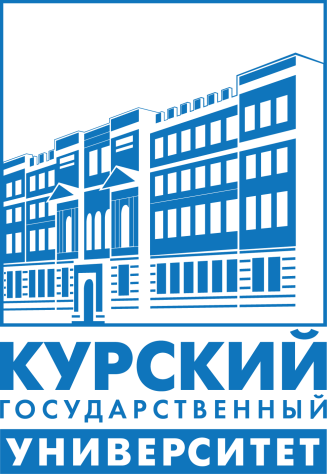 «КАНИКУЛЫ В КГУ»Программа26 марта – 30 марта 2018 годаПриглашаем школьников всех возрастов, их родителей и педагогов провести весенние каникулы вместе с нами!Заявки на участие принимаютсяпо телефону: +7 (4712) 513-913 и на адрес электронной почты imidzhotdel@mail.ruпо адресу: г. Курск, ул. Радищева, 33, ауд.36(1 этаж главного корпуса)26-30 марта26-30 марта26-30 мартаПрофориентационное тестирование. Отдел имиджевых проектов и информационной политики ауд.36 ( корпус по ул. Радищева, 33, 1 этаж) с 13.00 до 13.00 по предварительной заявке по телефону 8(4712) 513-913Профориентационное тестирование. Отдел имиджевых проектов и информационной политики ауд.36 ( корпус по ул. Радищева, 33, 1 этаж) с 13.00 до 13.00 по предварительной заявке по телефону 8(4712) 513-913Профориентационное тестирование. Отдел имиджевых проектов и информационной политики ауд.36 ( корпус по ул. Радищева, 33, 1 этаж) с 13.00 до 13.00 по предварительной заявке по телефону 8(4712) 513-913Консультации по вопросам приема в КГУ. Приемная комиссия КГУ ауд. №37 (корпус по ул. Радищева, 33, 1 этаж) с 9.30 до 17.00Консультации по вопросам приема в КГУ. Приемная комиссия КГУ ауд. №37 (корпус по ул. Радищева, 33, 1 этаж) с 9.30 до 17.00Консультации по вопросам приема в КГУ. Приемная комиссия КГУ ауд. №37 (корпус по ул. Радищева, 33, 1 этаж) с 9.30 до 17.0026 марта (понедельник) 26 марта (понедельник) 26 марта (понедельник) ВремяМестоМероприятия11.20ауд. 329
(корпус по ул. Радищева, 29, 3 этаж)«Социологические игры»
(Факультет философии, социологии и культурологии)11.20ауд. 419(корпус по ул. Радищева, 29, 4 этаж) Криптовалюты и их роль в развитии современной финансовой системы(факультет экономики и менеджмента)13.00ауд. 29
(корпус пер. Блинова, 3а, 2 этаж)Мастер-класс «Линейно-конструктивный рисунок натюрморта из геометрических тел»(художественно-графический факультет)13.00ауд. 15
(корпус пер. Блинова, 3а, 1 этаж)Мастер-класс «Живая типографика»
(художественно-графический факультет)13.10ауд. 401(корпус по ул. Радищева, 29, 4 этаж)Презентация профессии «Я бухгалтер!»
(факультет экономики и менеджмента)13.30ауд. 208
(корпус по ул. Радищева, 33, 4 этаж)Мастер-класс «Стеганография – скрытое письмо»
(факультет физики, математики и информатики)13.30ауд. 509(корпус по ул. Радищева, 29, 5 этаж)Мастер класс «Создай команду мечты»(факультет экономики и менеджмента)15.00ауд. 41(главный корпус по
ул. Радищева, 33, 1 этаж) Просмотр и обсуждение фильма «Церковь в истории»(факультет теологии и религиоведения)15.00ауд. 705
(корпус по 
ул. К. Маркса, 53, 7 этаж)Лекция-презентация «Я выбираю профессию»
(индустриально-педагогический факультет)27 марта (вторник)27 марта (вторник)27 марта (вторник)ВремяМестоМероприятия11.00ауд. 612(корпус по ул. Радищева, 29, 6 этаж)Криминалистическая игра «Расследуй преступление»(юридический факультет)11.20ауд. 92а 
(главный корпус по 
ул. Радищева, 33, 4 этаж)Мастер-класс «Работа с географическими картами»
(естественно-географический факультет)12.00выставочный зал
(корпус пер. Блинова, 3а, 2 этаж)Беседа «Изобразительное искусство и его роль в подготовке студентов на художественно-графическом факультете КГУ» (экскурсия по экспозиции выставки студенческих работ, посещение творческих мастерских студентов, обсуждение проблем изобразительного искусства)
(художественно-графический факультет)12.15актовый зал(корпус по ул. Павлуновского, 65)Мастер-класс от чемпиона Курской области по «Dota 2» (киберспорт)(колледж коммерции, технологий и сервиса)12.50ауд. 518
(корпус по ул. Радищева, 29, 5 этаж)«Олимпийские игры по маркетингу»
(факультет экономики и менеджмента)13.00ауд. 29
(корпус пер. Блинова, 3а, 2 этаж)Мастер-класс «Графический портрет натурщика» 
(художественно-графический факультет)13.00ауд. 15
(корпус пер. Блинова, 3а, 1 этаж)«Профессия - графический дизайнер: перспективы развития»
(художественно-графический факультет)13.00ауд. 412
(корпус по ул. К. Маркса, 53, 4 этаж)Лекция «Роль архитектора в современном обществе»
(художественно-графический факультет)13.00ауд.185(корпус по ул. Радищева, 33, 2 этаж) Экскурсия в наноцентр для учащихся 9-11 классы 
(факультет физики, математики и информатики)13.00актовый зал
(главный корпус по 
ул. Радищева, 33, 2 этаж)Литературный вечер «Юмор в детской поэзии»
(факультет педагогики и психологии)13.10ауд.92а
(корпус по ул. Радищева, 33, 4 этаж)Мастер – класс «Загадки глобуса»
(естественно-географический факультет)13.10ауд. 176
(корпус по ул. Радищева, 33 , 2этаж)Экскурсия в зоологический музей КГУ «Позвоночные животные лесостепной зоны»
(естественно-географический факультет)13.10ауд. 68
(корпус по ул. Радищева, 33, 3 этаж)Лекция-презентация «Традиции и обычаи франкоговорящих стран Африки» в рамках дня франкофонии.
(факультет иностранных языков)13.10ауд. 90
(корпус по ул. Радищева, 33, 4 этаж)Интерактивная познавательная викторина "The British royal family" («Британская королевская семья»)
(факультет иностранных языков)13.10ауд. 431
(корпус по ул. Золотая, 8, 3 этаж) Школа молодого политика «Наш президент – наш выбор»
(исторический факультет)13.10ауд. 64
(корпус по ул. Радищева, 33, 2 этаж)Мастер-класс «Секреты интернет-журналистики»
(филологический факультет)13.30выставочный зал
(корпус пер. Блинова, 3а, 2 этаж)Проведение мастер-класса «Рисунок портрета с плечевым поясом»
(художественно-графический факультет)13.30выставочный зал
(корпус пер. Блинова, 3а, 2 этаж)Проведение мастер-класса по живописи. Натюрморт из бытовых предметов
(художественно-графический факультет)14.50ауд. 401
(корпус по ул. Радищева, 29, 4 этаж)Презентация «Удивительный мир статистики»(факультет экономики и менеджмента)14.50ауд. 88а
(корпус по ул. Радищева, 33, 4 этаж)Лингво-страноведческая игра в формате американской телепрограммы ‘Jeopardy!’ («Рискуй!»)
(факультет иностранных языков)15.00ауд. 41(главный корпус по
ул. Радищева, 33, 1 этаж) Просмотр и обсуждение фильма «Церковь в истории». 
Встреча с руководством факультета и студенческим активом.(факультет теологии и религиоведения)28 марта (среда)28 марта (среда)28 марта (среда)ВремяМестоМероприятия10.00-13.00ауд. 88
(корпус по ул. Радищева, 33, 4 этаж)Пробное тестирование и консультации по сдаче устной части ЕГЭ по английскому языку
(факультет иностранных языков)10.15ауд. 131
(корпус по ул. Павлуновского, 65)Мастер-класс «Безопасность покупок в Интернет-магазинах»(колледж коммерции, технологий и сервиса)11.00ауд. 509(корпус по ул. Радищева, 29, 5 этаж)Олимпиада по менеджменту для учащихся школ и СПО
(факультет экономики и менеджмента)11.20ауд. 329
(корпус по ул. Радищева, 29, 3 этаж)Фокус-группа «Имидж университета глазами абитуриентов»
(факультет философии, социологии и культурологии)11.20ауд. 208
(корпус по ул. Радищева, 33, 4 этаж)Мастер-класс «Робот – выдумка века»
(факультет физики, математики и информатики)11.20ауд. 146
(корпус по ул. К. Маркса, 51, 1этаж)Мастер-класс «Проектная графика в профессии дизайнера костюма»
(художественно-графический факультет)11.20ауд. 107
(корпус по ул. К. Маркса, 53, 1этаж)Мастер-класс  «Боевая одежда пожарного»
(индустриально-педагогический факультет)11.20ауд. 224
(корпус по ул. Радищева, 29, 2 этаж)Календарь знаменательных и памятных дат “Курский край 2018 года”
(факультет искусств)11.20ауд. 90
(корпус по ул. Радищева, 33, 4 этаж) Игра-квест «Открывая английский»(факультет иностранных языков)11.20ауд. 88
(корпус по ул. Радищева, 33, 4 этаж)Пробное тестирование и консультации по сдаче ОГЭ по английскому языку(факультет иностранных языков)12.15ауд.328(корпус по ул. Павлуновского, 65)Правовой квест «Путешествие по правограду»(колледж коммерции, технологий и сервиса)12.50ауд. 518(корпус по ул. Радищева, 29, 5 этаж)Деловая игра «Кто хочет стать бизнесменом?»
(факультет экономики и менеджмента)13:00ауд. 903
(корпус по 
ул. К. Маркса, 53, 9 этаж) День открытых дверей на факультете. Проведение психологического мастер-класса «Управление эмоциональным состоянием, или как взять настроение в свои руки»(дефектологический факультет)13.00ауд. 396
(девятиэтажный корпус по ул. Радищева, 33, 9 этаж)Квест «Загадки психологии»
(факультет педагогики и психологии)13.00ауд. 29
(корпус пер. Блинова, 3а, 2 этаж)Мастер-класс «Натюрморт из бытовых предметов в технике акварельной живописи»
(художественно-графический факультет)13.00ауд. 15
(корпус пер. Блинова, 3а, 1 этаж)Конструирование упаковки как направление профессиональной деятельности в графическом дизайне
(художественно-графический факультет)13.00ауд. 117(корпус по ул. К. Маркса, 51, 1 этаж) 1. Ознакомительная беседа о профессии дизайнера интерьера «Организация пространства среды обитания человека» (возможности обучения в КГУ, карьерный рост)2. Обзорная выставка работ студентов, обучающихся по направлению «Дизайн», профилю «Художественное проектирование интерьеров» 
(художественно-графический факультет)13.10ауд. 176
(корпус по ул. Радищева, 33 , 2этаж)Мастер-класс «Определение численности промысловых млекопитающих»
(естественно-географический факультет)13.10ауд. 423(корпус по ул. Радищева, 29, 4 этаж)Деловая игра «Как составить личный финансовый план»(факультет экономики и менеджмента)13.10ауд. 419(корпус по ул. Радищева, 29, 4 этаж)Вопросы защиты прав потребителей финансовых услуг(факультет экономики и менеджмента)13.10ауд. 107
(корпус по ул. К. Маркса, 53, 1этаж)Мастер-класс  «Приемы оказания сердечно-легочной реанимации на манекене «Максим II-01»
(индустриально-педагогический факультет)13.10ауд. 114
(корпус по ул. К. Маркса, 53, 1этаж)Мастер-класс «Мода и весна – 2018»
(индустриально-педагогический факультет)13.00ауд. 163
(корпус по ул. Радищева, 33, 1 этаж)Мастер-класс «Встреча с чемпионами»
(факультет физической культуры и спорта)14.00ауд. 81
(корпус по ул. Радищева, 33 , 3 этаж)Лекция – презентация «Программы бакалавриата по направлению подготовки «Туризм» и «Гостиничное дело»
(естественно-географический факультет)14.50ауд. 423(корпус по ул. Радищева, 29, 4 этаж)Мастер-класс «Деловой ежегодник предпринимателя»
(факультет экономики и менеджмента)15.00ауд. 41(корпус по ул. Радищева, 33, 1 этаж) Интеллектуальная игра “В мире религий”(факультет теологии и религиоведения)29 марта (четверг)29 марта (четверг)29 марта (четверг)ВремяМестоМероприятия11.00ауд. 612(корпус по ул. Радищева, 29, 6 этаж)Криминалистическая игра «Расследуй преступление»(юридический факультет)11.20ауд. 329
(корпус по 
ул. Радищева, 29, 3 этаж)Встреча с деканом и заведующими кафедрами, консультация по вопросам приема и обучения на факультете. Квест-игра «Звучащая живопись»
(факультет философии, социологии и культурологии)11.20ауд. 210
(корпус по ул. Радищева, 33, 4 этаж)Мастер-класс «Алгоритмы обработки целых чисел в задачах ЕГЭ по информатике и ИКТ»
(факультет физики, математики и информатики)11.20ауд. 64
(главный корпус по 
ул. Радищева, 33, 2 этаж)Мастер-класс «Литературные традиции Курского края»
(филологический факультет)11.20ауд. 1
(корпус пер. Блинова , 3а, цокольный этаж)Мастер-класс «Мелкая пластика в скульптуре»
(художественно-графический факультет)12.15ауд. 13
(корпус по ул. Павлуновского, 65)Мастер-класс «Гастрономические сувениры»(колледж коммерции, технологий и сервиса)13.00ауд. 237
(корпус по ул. Павлуновского, 65)Маршрутная игра «Я в бухгалтеры пошел!»(колледж коммерции, технологий и сервиса)13.00ауд. 224
(корпус по ул. Радищева, 29, 2 этаж) Мастер-класс «Много голосов – один мир»(факультет искусств)13.00ауд. 423(корпус по ул. Радищева, 29, 4 этаж)Викторина «Лидеры России: история и современность»(факультет экономики и менеджмента)13.00ауд. 305
(корпус по ул. К. Маркса, 53, 3этаж)Мастер-класс «Объемное моделирование из бумаги»(художественно-графический факультет)13.00ауд. 396
(девятиэтажный корпус по ул. Радищева, 33, 9 этаж)Тренинг «Стрессоустойчивость в ситуации сдачи экзаменов»
(факультет педагогики и психологии)13.10ауд. 431
(корпус по ул. Золотая, 8, 3 этаж)Брейн-ринг «Патриотизм вчера, сегодня, завтра»
(исторический факультет)13-10ауд. 401(корпус по ул. Радищева, 29, 4 этаж)Познавательная игра «Азбука налогообложения»(факультет экономики и менеджмента)13.10ауд. 165
(корпус по ул. Радищева, 33, 2 этаж)Мастер-класс «Сохранение курских чернозёмов»
(естественно-географический факультет)13.10ауд. 90
(корпус по ул. Радищева, 33, 4 этаж)Презентация «Переводчик- супергерой»
(факультет иностранных языков)13.10ауд. 64
(корпус по ул. Радищева, 33, 2 этаж)«В гостях у старины»: презентация курской школы лингвофольклористики
(филологический факультет)15.00ауд. 206
(корпус по ул. Радищева, 33, 4 этаж)Консультация по проектной деятельности по математике, физике и информатики
(факультет физики, математики и информатики)15.00ауд. 41(корпус по ул. Радищева, 33, 1 этаж) Лекторий «Сокровище духовные от мира собираемые»(факультет теологии и религиоведения)30 марта (пятница)30 марта (пятница)30 марта (пятница)ВремяМестоМероприятия10.00ауд. 441а 
(корпус по ул. Золотая, 8, 4 этаж)Беседа "Строитель – профессия будущего" 
(художественно-графический факультет)11.20ауд. 88 а
(корпус по ул. Радищева, 33, 4 этаж)«Лингвострановедческое представление на немецком языке»
(факультет иностранных языков)11.20ауд. 419(корпус по ул. Радищева, 29, 4 этаж)Налоговый консультант: настоящее и будущее(факультет экономики и менеджмента)11.20ауд. 30
(корпус пер. Блинова, 3а, 2 этаж)«Беседа о роли художественного творчества в жизни человека»
(художественно-графический факультет)12.00ауд. 101
(корпус по ул. Радищева, 29, 1 этаж) Экскурсия в научно-исследовательскую лабораторию музыкально-компьютерных технологий(факультет искусств)12.15ауд. 309(корпус по ул. Павлуновского, 65)Тренинговое занятие «Мастерская эффективного общения»(колледж коммерции, технологий и сервиса)13.00ауд. 318(корпус по ул. Павлуновского, 65)Мастер-класс «Покупай что нужно, а не то, что хотят тебе продать»(колледж коммерции, технологий и сервиса13.00ауд. 423(корпус по ул. Радищева, 29, 4 этаж)Деловая игра «Как заработать на жизнь»(факультет экономики и менеджмента)13.00ауд. 15
(корпус пер. Блинова, 3а, 1 этаж)Основы композиции в графическом дизайне
(художественно-графический факультет)13.10ауд. 165
(корпус по ул. Радищева, 33, 2 этаж)Лекция – презентация «Химия и жизнь»
(естественно-географический факультет)13.10ауд. 84 (корпус по ул. Радищева,. 33, 3этаж)Лекция – презентация «Россия в цифрах»(естественно-географический факультет)14.40ауд. 92 
(корпус по ул. Радищева, 33, 4 этаж)Мастер-класс «Я б в географы пошёл – пусть меня научат»(естественно-географический факультет)16.20ауд.728
(корпус по ул. Радищева, 29, 7 этаж)Мастер-класс “Кроссфит”
(факультет физической культуры и спорта)